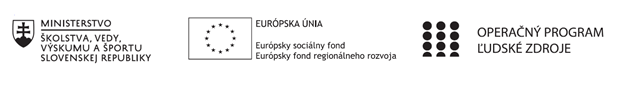 Správa o činnosti pedagogického klubu Príloha:Prezenčná listina zo stretnutia pedagogického klubuPríloha správy o činnosti pedagogického klubu      PREZENČNÁ LISTINAMiesto konania stretnutia: H08Dátum konania stretnutia: 10.11.2020Trvanie stretnutia:  od 14.00 hod do 17.00 hod	Zoznam účastníkov/členov pedagogického klubu:Meno prizvaných odborníkov/iných účastníkov, ktorí nie sú členmi pedagogického klubu  a podpis/y:Prioritná osVzdelávanieŠpecifický cieľ1.1.1 Zvýšiť inkluzívnosť a rovnaký prístup ku kvalitnému vzdelávaniu a zlepšiť výsledky a kompetencie detí a žiakovPrijímateľGymnáziumNázov projektuGymza číta, počíta a bádaKód projektu  ITMS2014+312011U517Názov pedagogického klubu GYMZAFIGADátum stretnutia  pedagogického klubu10.11.2020Miesto stretnutia  pedagogického klubuH08Meno koordinátora pedagogického klubuS. ĎurekOdkaz na webové sídlo zverejnenej správywww.gymza.skManažérske zhrnutie:finančná gramotnosť, zručnosť žiaka – gymnazistu, formy výučby, metodika výučby finančnej gramotnosti, kooperatívne vyučovanieHlavné body, témy stretnutia, zhrnutie priebehu stretnutia: A. Členovia klubu diskutovali o projektovom vyučovaní a aktuálnej tvorbe projektu určeného na hodiny finančnej gramotnosti.B. Členovia klubu dokončovali spoločný projekt v rámci finančnej gramotnosti s využitím medzipredmetových vzťahov.Závery a odporúčania:I. Členovia klubu diskutovali o projektovom vyučovaní a skúsenostiach s ním.II. Práca na spoločnom projekte v rámci finančnej gramotnosti s využitím medzipredmetových vzťahov. Aplikovanie skúseností z praxe a poznatkov z iných predmetov.   Vypracoval (meno, priezvisko)PaedDr. Antónia BartošováDátum10.11.2020PodpisSchválil (meno, priezvisko)Mgr. Stanislav Ďurek, PhD.Dátum10.11.2020PodpisPrioritná os:VzdelávanieŠpecifický cieľ:1.1.1 Zvýšiť inkluzívnosť a rovnaký prístup ku kvalitnému vzdelávaniu a zlepšiť výsledky a kompetencie detí a žiakovPrijímateľ:GymnáziumNázov projektu:GYMZA číta, počíta a bádaKód ITMS projektu:312011U517Názov pedagogického klubu:GYMZAFIGAč.Meno a priezviskoPodpisInštitúcia1. Mgr. Stanislav Ďurek, PhD.Gymnázium, Hlinská 29 Žilina2. PaedDr. Antónia BartošováGymnázium, Hlinská 29 Žilina3. Mgr. Tatiana HikováGymnázium, Hlinská 29 Žilina4. Mgr. Helena KrajčovičováGymnázium, Hlinská 29 Žilinač.Meno a priezviskoPodpisInštitúcia